Colegio República Argentina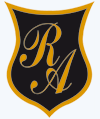   O’ Carrol   # 850-   Fono 72- 2230332              Rancagua                                        Semana N°10Asignatura: Historia, Geografía y Cs.  Sociales.    Curso: 8ª Año Básico.Correo: historiasusanar@gmail.com   Fecha: del 01 al 05 de junio 2020Ordenes13@gmail.comLee los siguientes textosDoc.1Lee las siguientes fuentes escritas:Doc.1Doc.2Doc.3Observa la siguiente línea de tiempoDoc.4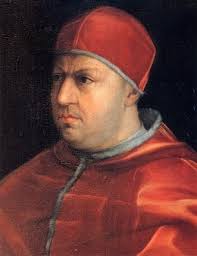 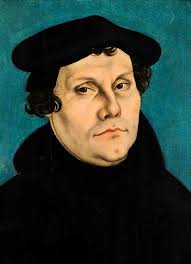 Vocabulario:Reforma:  movimiento religioso iniciado en 1517, cuando el monje agustino Martín Lutero hizo pública  en ciudad  en ciudad de Wittenberg, sus 95 tesis.  En ella criticaba  ciertas prácticas y aspectos de la doctrina de la Iglesia católica.Celibato:  es  el estado de soltero. En el caso de los sacerdotes católicos, el celibato es una condición indispensable e ineludible para ordenarse. (ser sacerdote)Indulgencias: es el perdón de la pena temporal debida por los pecados, a cambio de un pago previamente establecido; el papa León X vendió indulgencias para la construcción de la Basílica de San Pedro.Introducción: Bienvenida estudiante y familia. Te invito a un nuevo aprendizaje, la clase de hoy es interpretar fuentes acerca de “La ruptura de la unidad religiosa”. Es importante que leas los textos y observes la línea de tiempo para entender la evolución de la ruptura de la iglesia.Lee bien la parte del contenido porque ahí se explica que fue la Reforma religiosa, mediante textos,  línea de tiempo y vocabulario,  podrás entender como fueron sucediéndose los hechos y como se originaron  las religiones protestantes.Después de haber leído el documento responde las preguntas de la guía de aprendizaje y revisa tus respuestas en el archivo de Tarea.  Para apoyarte en tus estudios puedes consultar el texto escolar en las siguientes págs. 30,31Recuerda que puedes escribir en tu cuaderno las preguntas y respuestas, no es necesario imprimir.OA2:Comparar la sociedad medieval y moderna, considerando los cambios que implicó la ruptura de la unidad religiosa de Europa, el impacto de la imprenta en la difusión del conocimiento y de las ideas, la revolución científica y el nacimiento de la ciencia moderna.